Задачи самомассажа:Воспитывать интерес к оздоровительному массажу.Обучать элементам массажа.Закреплять технику выполнения различных видов игровых массажей.Повышать сопротивляемость организма к простудным заболеваниям.Предотвращать простудные заболевания путем воздействия на активные точки.Развивать интеллектуальные функции.Развивать двигательную память.Воспитывать бережное отношение к своему телу.Развивать коммуникативные навыки и тактильное восприятие.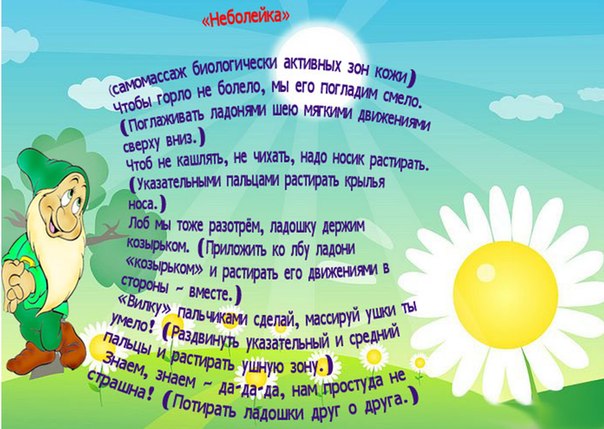 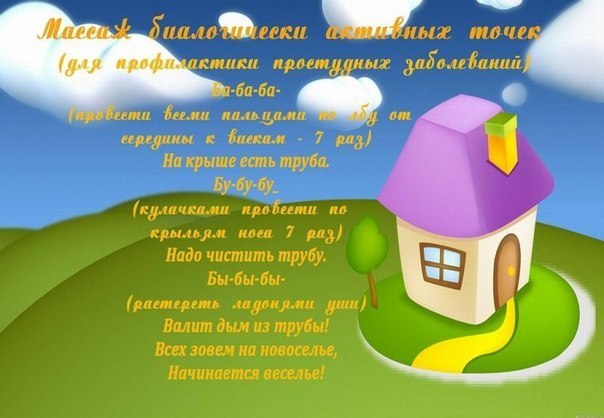 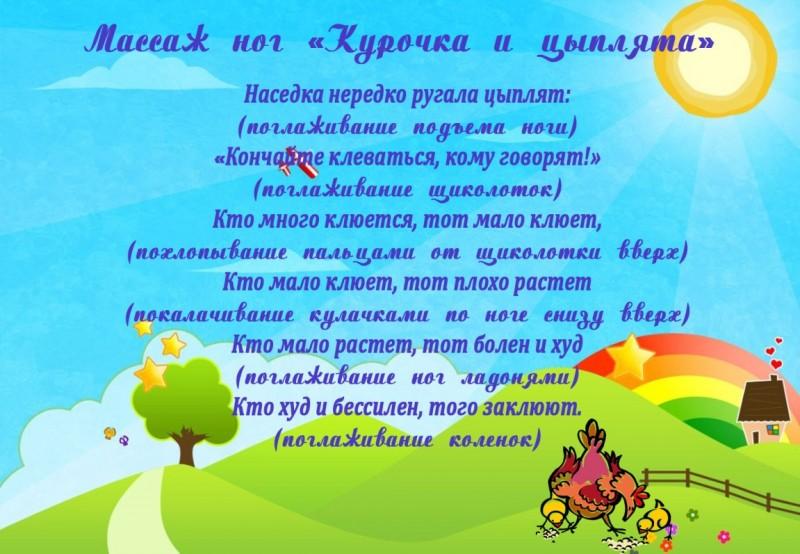 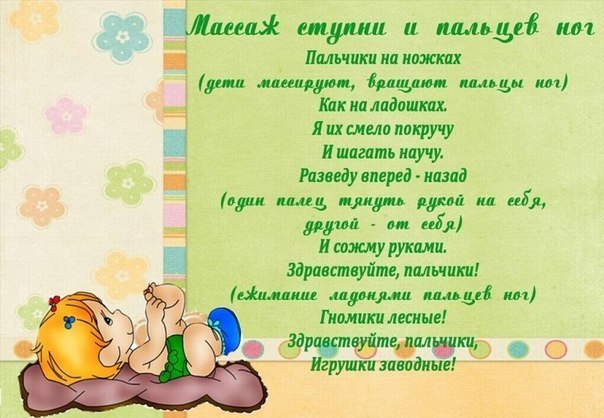 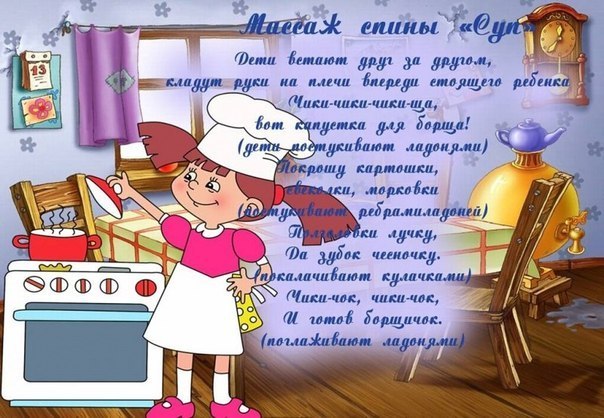 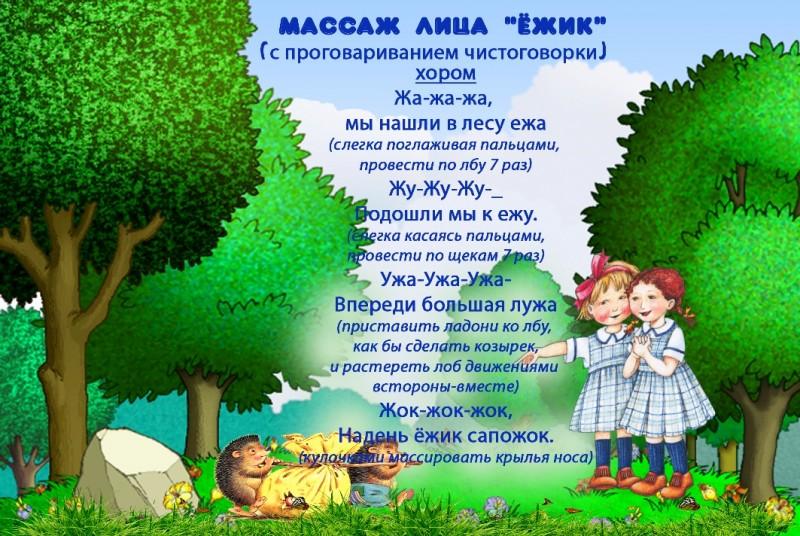 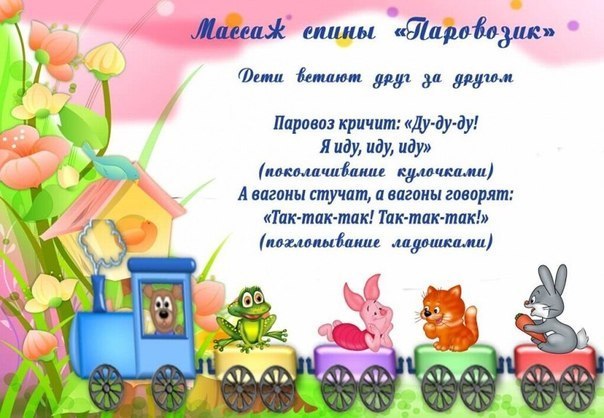 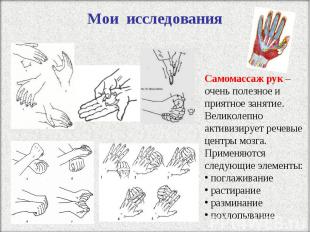 Для самомассажа рук вам пригодятся: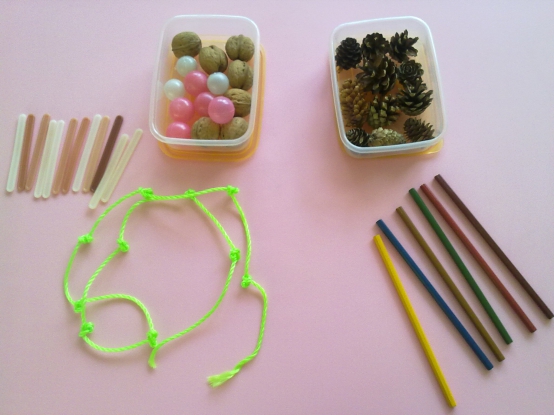 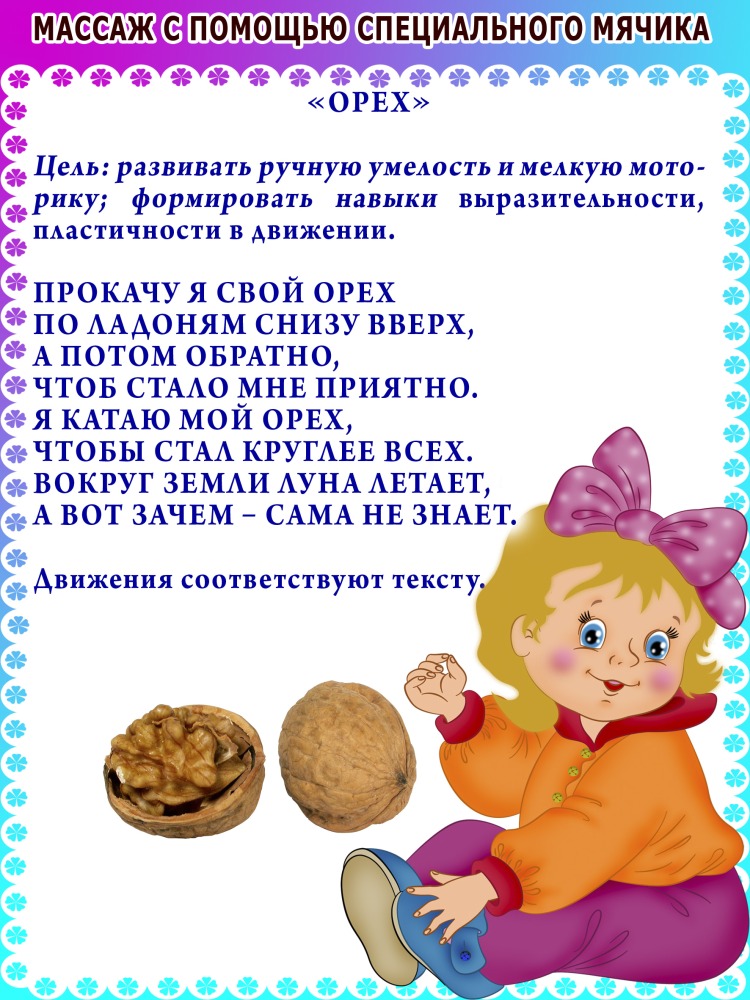 Массаж рук с помощью ореха: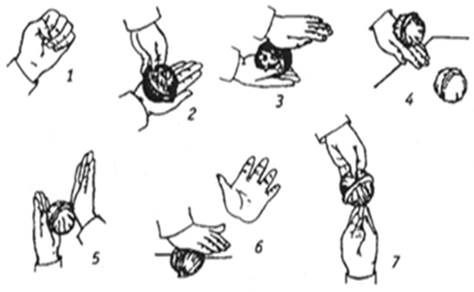 Массаж рук с помощью карандаша: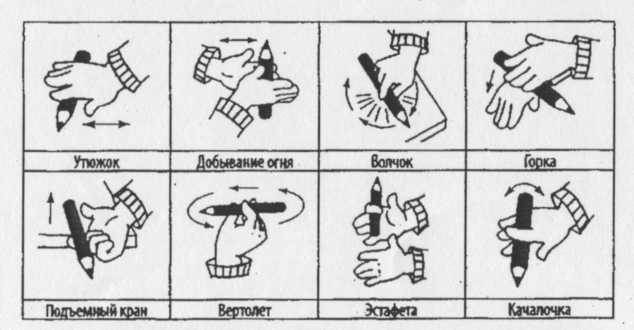 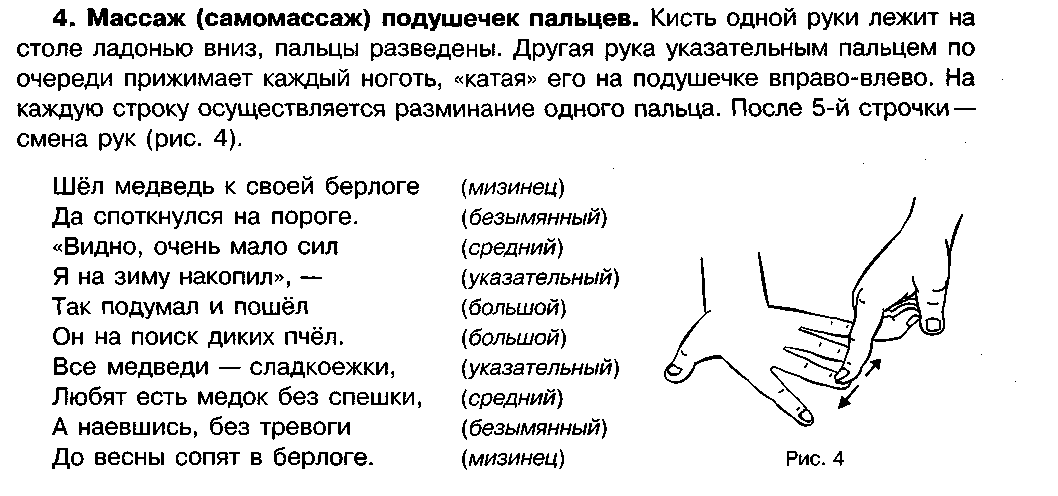 